Úvod do současné české literatury pro ZŠJak si najít cestu k četbě současné české literatury? Kterým tématům se věnuje a kdo ji aktuálně reprezentuje? K zodpovězení těchto otázek ti může dopomoci tento pracovní list._____________________________________________________Zajímáš se o současné české kulturní dění? Pokud ano, co tě nejvíce zajímá? Odpověď si nejprve zapiš a následně diskutuj ve dvojici.…………………………………………………………………………………………………………………….…………………………………………………………………………………………………………………….…………………………………………………………………………………………………………………….…………………………………………………………………………………………………………………….…………………………………………………………………………………………………………………….…………………………………………………………………………………………………………………….Četl/a jsi někdy něco od současných českých spisovatelů? Pokud ano, popiš ostatním, čím tě kniha oslovila (nebo naopak neoslovila).…………………………………………………………………………………………………………………… …………………………………………………………………………………………………………………………………………………………………………………………………………………………………………………………………………………………………………………………………………………………………………………………………………………………………………………………………………………………………………………………………………………………………………………………………………………………………………………………………………………………………………………………………………………………………………………………………………………………………………………………………………………………………………………………………………………………………………Představ si, že jsi současný/á český/á spisovatel/ka. Kterým tématům by ses ve své tvorbě věnoval/a a proč? Svoji odpověď pečlivě zdůvodni.…………………………………………………………………………………………………………………… ……………………………………………………………………………………………………………………………………………………………………………………………………………………………………………………………………………………………………………………………………………………………………………………………………………………………………………………………………………………………………………………………………………………………………………………………………………………………………………………………………………………………………………………………………………………………………………………………………………………………………………………………………………………………………………………………………………………………………………………………………………………………………………………………………………………………………………………………………………………………………………………………………………………………………………………………………………………………………………………………………………………………………………………………………………………………………………………………………………………………………………………………………………………………………………………Patrně nejvýznamnějším oceněním pro současné české spisovatele je Státní cena za literaturu. Dohledej na internetu, kteří spisovatelé ji obdrželi v posledních 3 letech a jaký byl důvod k tomu, že tuto cenu získali.…………………………………………………………………………………………………………………………………………………………………………………………………………………………………………………………………………………………………………………………………………………………………………………………………………………………………………………………………………………………………………………………………………………………………………………………………………………………………………………………………………………………………………………………………………………………………………………………………………………………………………………………………………………………………………………………………………………………………………………………………………………………………………………………………………………………………………………………………………………………………………………………………………………………………………………………………………………………………………………………………………………………………………………………………………………………………………………………………………………………………………………………………………………K dalším prestižním oceněním pro současné české spisovatele patří cena Magnesia Litera, která se uděluje v několika vybraných kategoriích.Zhlédni pomocí QR kódu v námětu alespoň 4 promo videa k jednotlivým nominovaným knihám v tomto roce.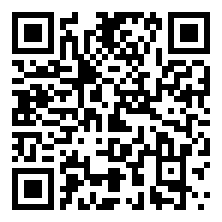 Zapiš si autory a jejich díla a uveď, kterým tématům se ve svých knihách věnují.………………………………………………………………………………………………………………………………………………………………………………………………………………………………………………………………………………………………………………………………………………………………………………………………………………………………………………………………………………………………………………………………………………………………………………………………………………………………………………………………………………………………………………………………………………………………………………………………………………………………………………………………………………………………………………………………………………………………………………………………………………………………………………………………………………………………………………………………………………………………………………………………………………………………………………………………………………………………………………………………………………………………………………………………………………………………Napiš, která kniha tě zaujala nejvíce, a své stanovisko pečlivě odůvodni.………………………………………………………………………………………………………………………………………………………………………………………………………………………………………………………………………………………………………………………………………………………………………………………………………………………………………………………………………………………………………………………………………………………………………………………………………………………………………………………………………………………………………………………………………………………………………………………………………………………………….Zaujala tě literární tvorba současných českých autorů? Důkladně odůvodni, proč zastáváš takový názor, a následně diskutuj s ostatními.…………………………………………………………………………………………………………………………………………………………………………………………………………………………………………………………………………………………………………………………………………………………………………………………………………………………………………………………………………………………………………………………………………………………………………………………………………………………………………………………………………………………………………………………………………………………………………………………………………………………………………………………………………………………………………………………………………………………………………………………………………………………………………………………………………………………………………………………………………………………………………………………………………………………………………………………………………………………………………………………………………………………………………………………………………………………………………………………………………………………………………………………………………………………………………………………………………………………………………………………………………………………………………………………………………………………………………………………………………………………………………………………………………………………………………………………………………………………………………………………………………………………………………………………………………………………………………………………………………………………………………………………………………………………………………………………………………………………………………………………………………………………………………………….Co jsem se touto aktivitou naučil(a):……………………………………………………………………………………………………………………………………………………………………………………………………………………………………………………………………………………………………………………………………………………………………………………………………………………………………………………………………………………………………………………………………………………………………………………………………………………………………………………………………………………………………………………………………………………………………………………………………………………………………………………………………………………………………………………………………………………………………………………………… Autor: Lucie Vejšická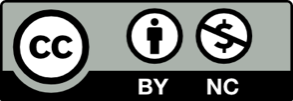 Toto dílo je licencováno pod licencí Creative Commons [CC BY-NC 4.0]. Licenční podmínky navštivte na adrese [https://creativecommons.org/choose/?lang=cs]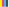 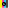 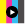 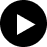 